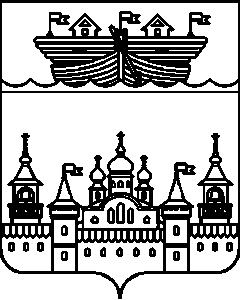 АДМИНИСТРАЦИЯ ВОЗДВИЖЕНСКОГО СЕЛЬСОВЕТАВОСКРЕСЕНСКОГО МУНИЦИПАЛЬНОГО РАЙОНАНИЖЕГОРОДСКОЙ ОБЛАСТИПОСТАНОВЛЕНИЕ08 октября 2020 года	№ 61Об утверждении Порядка составления и ведения реестра расходных обязательств Воздвиженского сельсовета Воскресенского муниципального района Нижегородской областиВ соответствии со статьей 87 Бюджетного кодекса Российской Федерации, администрация Воздвиженского сельсовета Воскресенского муниципального района Нижегородской области постановляет:1.Утвердить прилагаемый Порядок составления и ведения реестра расходных обязательств Воздвиженского сельсовета Воскресенского муниципального района Нижегородской области.2.Возложить на главного бухгалтера Еранцеву Наталью Михайловну обязанность по составлению, ведению реестра расходных обязательств Воздвиженского сельсовета и по представлению реестра расходных обязательств Воздвиженского сельсовета в управление финансов администрации Воскресенского муниципального района Нижегородской области.3.Настоящее постановление обнародовать путем вывешивания на информационном стенде в помещении администрации сельсовета  и разместить в информационно-телекоммуникационной сети «Интернет» на официальном сайте администрации Воскресенского муниципального района. 4.Контроль за исполнением данного постановления оставляю за собой.5. Постановление вступает в силу со дня его обнародования.Глава администрации Воздвиженского сельсовета					И.Н.Охотников
Утвержденпостановлением администрации Воздвиженского сельсовета Воскресенского муниципального района Нижегородской областиот 08 октября 2020 года № 61Порядоксоставления и ведения реестра расходных обязательств
Воздвиженского сельсовета Воскресенского муниципального района Нижегородской области(далее - Порядок)1.Общие положения1.1.Реестр расходных обязательств Воздвиженского сельсовета Воскресенского муниципального района Нижегородской области (далее- сельсовета) ведется с целью учета расходных обязательств, исполняемых за счет средств сельсовета, и оценки объема бюджетных ассигнований на исполнение действующих и принимаемых расходных обязательств в очередном финансовом году и плановом периоде.Данные реестра расходных обязательств сельсовета используются при составлении проекта бюджета, а также при определении объема бюджета действующих обязательств и бюджета принимаемых обязательств в очередном финансовом году и плановом периоде.1.2.В настоящем Порядке применяются следующие основные понятия и термины:реестр расходных обязательств субъектов бюджетного планирования бюджета сельсовета - свод (перечень) законов, иных нормативных правовых актов, обусловливающих публичные нормативные обязательства и (или) правовые основания для иных расходных обязательств с указанием соответствующих положений (статей, частей, пунктов, подпунктов, абзацев) законов и иных нормативных правовых актов, с оценкой объемов бюджетных ассигнований, необходимых для исполнения включенных в реестр обязательств;реестр расходных обязательств сельсовета – свод реестров расходных обязательств, составление и ведение которых осуществляется администрацией Воздвиженского сельсовета;бюджетные ассигнования на исполнение действующих расходных обязательств - ассигнования, состав и (или) объем которых обусловлены законами, нормативными правовыми актами, договорами и соглашениями, не предлагаемыми (не планируемыми) к изменению в текущем финансовом году, в очередном финансовом году или в плановом периоде, к признанию утратившими силу либо к изменению с увеличением объема бюджетных ассигнований, предусмотренного на исполнение соответствующих обязательств в текущем финансовом году, включая договоры и соглашения, заключенные (подлежащие заключению) получателями бюджетных средств во исполнение указанных законов и нормативных правовых актов;бюджетные ассигнования на исполнение принимаемых расходных обязательств - ассигнования, состав и (или) объем которых обусловлены законами, нормативными правовыми актами, договорами и соглашениями, предлагаемыми (планируемыми) к принятию или изменению в текущем финансовом году, в очередном финансовом году или в плановом периоде, к принятию либо к изменению с увеличением объема бюджетных ассигнований, предусмотренного на исполнение соответствующих обязательств в текущем финансовом году, включая договоры и соглашения, подлежащие заключению получателями бюджетных средств во исполнение указанных законов и нормативных правовых актов;муниципальные услуги (работы) – услуги (работы), оказываемые (выполняемые) органами местного самоуправления, и в случаях, установленных законодательством Российской Федерации, иными юридическими лицами;отчетный финансовый год - год, предшествующий текущему финансовому году;текущий финансовый год - год, в котором осуществляется исполнение бюджета, составление и рассмотрение проекта бюджета муниципального района на очередной финансовый год;очередной финансовый год - год, следующий за текущим финансовым годом;первый год планового периода - финансовый год, следующий за очередным финансовым годом;второй год планового периода - финансовый год, следующий за первым годом планового периода.2.Порядок составления и ведения реестра расходных обязательств Воздвиженского сельсовета Воскресенского муниципального района Нижегородской области2.1.Реестр расходных обязательств Воздвиженского сельсовета составляется администрация Воздвиженского сельсовета.2.2.Реестр расходных обязательств субъектов бюджетного планирования составляется и ведется администрацией Воздвиженского сельсовета в соответствии с настоящим Порядком и представляется в управление финансов администрации Воскресенского муниципального района Нижегородской области.2.3.Администрацией Воздвиженского сельсовета ежегодно составляется:предварительный (плановый) реестр расходных обязательств бюджета сельсовета - в сроки, установленные администрацией Воскресенского муниципального района;уточненный реестр расходных обязательств бюджета сельсовета - не позднее 30 дней после принятия решения сельского Совета Воздвиженского сельсовета о бюджете сельсовета.2.4.Расходные обязательства, не включенные в реестр расходных обязательств бюджета сельсовета, не учитываются при составлении среднесрочного финансового плана сельсовета и проекта решения сельского Совета Воздвиженского сельсовета о бюджете сельсовета.2.5.Администрация Воздвиженского сельсовета представляет в управление финансов администрации Воскресенского муниципального района Нижегородской области:предварительный (плановый) реестр расходных обязательств бюджетного планирования бюджета сельсовета - в сроки, установленные администрацией Воскресенского муниципального района;уточненный реестр расходных обязательств бюджетного планирования бюджета сельсовета - не позднее 15 дней после принятия решения сельского Совета Воздвиженского сельсовета  о бюджете сельсовета на очередной финансовый год.2.6.Реестр расходных обязательств бюджетного планирования бюджета сельсовета  составляется по форме согласно приложению к настоящему Порядку.2.7.В реестре расходных обязательств бюджетного планирования бюджета сельсовета в соответствии с формой, предусмотренной приложением 1 к настоящему Порядку, указываются:в графе 1 - наименование полномочия, расходного обязательства;в графах 2 - 10 - реквизиты нормативных правовых актов, договоров, соглашений, содержащих правовые основания для финансового обеспечения расходных обязательств и расходования бюджетных средств;в графе 11 - код раздела классификации расходов бюджетов, по которому предусматриваются ассигнования на исполнение расходного обязательства (групп расходных обязательств);в графе 12 - код подраздела классификации расходов бюджетов, по которому предусматриваются ассигнования на исполнение расходного обязательства (групп расходных обязательств);в графах 13 - 14 - объемы ассигнований на исполнение расходного обязательства за отчетный финансовый год в соответствии с отчетом об исполнении районного бюджета - плановые и фактические показатели соответственно;в графе 15 - объем ассигнований, предусмотренный на исполнение расходного обязательства в текущем финансовом году в соответствии с уточненной сводной бюджетной росписью;в графах 16 - 18 - объем ассигнований, необходимый для исполнения расходного обязательства в очередном финансовом году с выделением бюджетов действующих и принимаемых обязательств;в графах 19 - 21 - объем ассигнований, необходимый для исполнения расходного обязательства в первом году планового периода с выделением бюджетов действующих и принимаемых обязательств;в графах 22 - 24 - объем ассигнований, необходимый для исполнения расходного обязательства во втором году планового периода с выделением бюджетов действующих и принимаемых обязательств."2.8.В случае изменения бюджетной классификации Российской Федерации данные по отчетному и текущему финансовым годам в реестре расходных обязательств отражаются в соответствии с указаниями управления финансов администрации Воскресенского муниципального района.2.9.Реестры расходных обязательств бюджетного планирования бюджета сельсовета представляются в управление финансов администрации Воскресенского муниципального района в бумажном виде.2.10.Администрация сельсовета в течение финансового года ведет свои реестры расходных обязательств, которые подлежат уточнению при внесении изменений в Решение о бюджете Воздвиженского сельсовета на очередной финансовый год.3.Критерии введения новых (увеличения объема действующих) расходных обязательств.3.1.Формирование реестра расходных обязательств осуществляется исходя из принципа первоочередности включения в него действующих расходных обязательств перед включением новых принимаемых расходных обязательств.3.2.Увеличение действующих расходных обязательств отражается в графе "Бюджет действующих обязательств" реестра расходных обязательств. Процедура увеличения действующих расходных обязательств не предусматривает необходимости принятия нормативных правовых актов. Увеличение действующих расходных обязательств происходит вследствие роста инфляции, изменения цен на продукцию естественных монополий и других факторов, находящихся вне сферы прямого влияния органов местного самоуправления района.Порядок расчета бюджетных ассигнований на увеличение действующих расходных обязательств устанавливается в методике планирования бюджетных ассигнований бюджета муниципального района на очередной финансовый год и плановый период, ежегодно утверждаемой администрацией Воскресенского муниципального района (далее - методика).3.3.Новые принимаемые расходные обязательства включаются в реестр расходных обязательств, при условии наличия средств бюджета муниципального района, оставшихся после включения в реестр расходных обязательств действующих расходных обязательств.Новые принимаемые расходные обязательства должны соответствовать приоритетным направлениям формирования бюджетного планирования бюджета сельсовета, бюджетных ассигнований на исполнение принимаемых обязательств, устанавливаемым в методике.Новые принимаемые расходные обязательства возникают в результате принятия новых нормативных правовых актов, внесения изменений в действующие нормативные правовые акты.